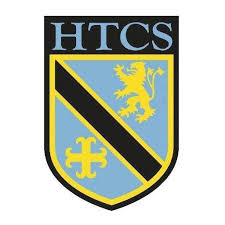                           Mathematics Faculty                          Year 10 Higher – Spring Term 1                        Unit 6 Overview – Equations, Inequalities and SequencesTopicKey IdeasProgressProgressProgressTopicKey IdeasRAGEquations, Inequalities and SequencesI can construct and solve linear and quadratic equations.Equations, Inequalities and SequencesI can construct and solve linear and linear/quadratic simultaneous equations.Equations, Inequalities and SequencesI can find approximate solutions to equations using iteration.Equations, Inequalities and SequencesI can solve linear and quadratic inequalities.Equations, Inequalities and SequencesI can find the nth term of quadratic sequences.Equations, Inequalities and SequencesI can recognise and use simple geometric sequences.LessonLearning FocusAssessmentKey Words1Solving equations involving fractions (CM clips 111 & 111a)Formative assessment strategies e.g. MWBs, whole class questioning, Diagnostic Questions, SLOP time with self-assessment, Live Marking etc.Assessment is also supported with our use of ILOs, set through Century Learning, Corbettmaths, Dr Frost Maths and Justmaths.Finally, units are assessed through skills checks and half termly assessments, as part of our Assessment Calendar in Mathematics.equation, fraction, inverse, balance, solve, value2Setting up and solving linear equations and interpreting the solutions in context (CM clip 115)Formative assessment strategies e.g. MWBs, whole class questioning, Diagnostic Questions, SLOP time with self-assessment, Live Marking etc.Assessment is also supported with our use of ILOs, set through Century Learning, Corbettmaths, Dr Frost Maths and Justmaths.Finally, units are assessed through skills checks and half termly assessments, as part of our Assessment Calendar in Mathematics.equation, linear, fraction, construct, inverse, balance, solve, value, interpret, context3Solving quadratic equations by factorising (CM clip 266)Formative assessment strategies e.g. MWBs, whole class questioning, Diagnostic Questions, SLOP time with self-assessment, Live Marking etc.Assessment is also supported with our use of ILOs, set through Century Learning, Corbettmaths, Dr Frost Maths and Justmaths.Finally, units are assessed through skills checks and half termly assessments, as part of our Assessment Calendar in Mathematics.equation, quadratic, solve, factorise, factor, sum, product4Solving quadratic equations by using the formula (CM clip 267)Formative assessment strategies e.g. MWBs, whole class questioning, Diagnostic Questions, SLOP time with self-assessment, Live Marking etc.Assessment is also supported with our use of ILOs, set through Century Learning, Corbettmaths, Dr Frost Maths and Justmaths.Finally, units are assessed through skills checks and half termly assessments, as part of our Assessment Calendar in Mathematics.equation, quadratic, solve, formula5Solving quadratic equations by completing the square (CM clip 267a)Formative assessment strategies e.g. MWBs, whole class questioning, Diagnostic Questions, SLOP time with self-assessment, Live Marking etc.Assessment is also supported with our use of ILOs, set through Century Learning, Corbettmaths, Dr Frost Maths and Justmaths.Finally, units are assessed through skills checks and half termly assessments, as part of our Assessment Calendar in Mathematics.equation, quadratic, solve, square, inverse6Setting up and solving quadratic equations and interpreting the solutions in context (CM clips 266 – 267)Formative assessment strategies e.g. MWBs, whole class questioning, Diagnostic Questions, SLOP time with self-assessment, Live Marking etc.Assessment is also supported with our use of ILOs, set through Century Learning, Corbettmaths, Dr Frost Maths and Justmaths.Finally, units are assessed through skills checks and half termly assessments, as part of our Assessment Calendar in Mathematics.equation, quadratic, construct, solve, factorise, factor, formula, interpret, context7Solving simultaneous linear equations (CM clip 295)Formative assessment strategies e.g. MWBs, whole class questioning, Diagnostic Questions, SLOP time with self-assessment, Live Marking etc.Assessment is also supported with our use of ILOs, set through Century Learning, Corbettmaths, Dr Frost Maths and Justmaths.Finally, units are assessed through skills checks and half termly assessments, as part of our Assessment Calendar in Mathematics.equation, simultaneous, linear, solve, eliminate8Deriving and solving two simultaneous equations and interpreting the equations in context (CM clip 295)Formative assessment strategies e.g. MWBs, whole class questioning, Diagnostic Questions, SLOP time with self-assessment, Live Marking etc.Assessment is also supported with our use of ILOs, set through Century Learning, Corbettmaths, Dr Frost Maths and Justmaths.Finally, units are assessed through skills checks and half termly assessments, as part of our Assessment Calendar in Mathematics.equation, simultaneous, linear, construct, solve, eliminate9Solving simultaneous equations where one is linear and the other quadratic (CM clip 298)Formative assessment strategies e.g. MWBs, whole class questioning, Diagnostic Questions, SLOP time with self-assessment, Live Marking etc.Assessment is also supported with our use of ILOs, set through Century Learning, Corbettmaths, Dr Frost Maths and Justmaths.Finally, units are assessed through skills checks and half termly assessments, as part of our Assessment Calendar in Mathematics.equation, simultaneous, linear, quadratic, solve, substitute10Finding approximate solutions to equations numerically using iteration.  Understanding and using suffix notation (CM clip 373)Formative assessment strategies e.g. MWBs, whole class questioning, Diagnostic Questions, SLOP time with self-assessment, Live Marking etc.Assessment is also supported with our use of ILOs, set through Century Learning, Corbettmaths, Dr Frost Maths and Justmaths.Finally, units are assessed through skills checks and half termly assessments, as part of our Assessment Calendar in Mathematics.iteration, notation, suffix, equation, solve, rearrange, converge, decimal place11Solving linear inequalities and representing the solution set on a number line (CM clips 177 – 179)Formative assessment strategies e.g. MWBs, whole class questioning, Diagnostic Questions, SLOP time with self-assessment, Live Marking etc.Assessment is also supported with our use of ILOs, set through Century Learning, Corbettmaths, Dr Frost Maths and Justmaths.Finally, units are assessed through skills checks and half termly assessments, as part of our Assessment Calendar in Mathematics.inequality, linear, solve, inverse, balance, solution, number line12Solving quadratic inequalities, representing the solution set using set notation and on a graph (CM clip 378)Formative assessment strategies e.g. MWBs, whole class questioning, Diagnostic Questions, SLOP time with self-assessment, Live Marking etc.Assessment is also supported with our use of ILOs, set through Century Learning, Corbettmaths, Dr Frost Maths and Justmaths.Finally, units are assessed through skills checks and half termly assessments, as part of our Assessment Calendar in Mathematics.inequality, quadratic, solve, notation, graph13Deducing expressions to calculate the nth term of quadratic sequences (CM clips 388 a-c)Formative assessment strategies e.g. MWBs, whole class questioning, Diagnostic Questions, SLOP time with self-assessment, Live Marking etc.Assessment is also supported with our use of ILOs, set through Century Learning, Corbettmaths, Dr Frost Maths and Justmaths.Finally, units are assessed through skills checks and half termly assessments, as part of our Assessment Calendar in Mathematics.sequence, quadratic, nth term, square, difference, term, expression14Recognising and using simple geometric sequences (CM clip 375)Formative assessment strategies e.g. MWBs, whole class questioning, Diagnostic Questions, SLOP time with self-assessment, Live Marking etc.Assessment is also supported with our use of ILOs, set through Century Learning, Corbettmaths, Dr Frost Maths and Justmaths.Finally, units are assessed through skills checks and half termly assessments, as part of our Assessment Calendar in Mathematics.sequence, geometric, multiply